  ANEXO 1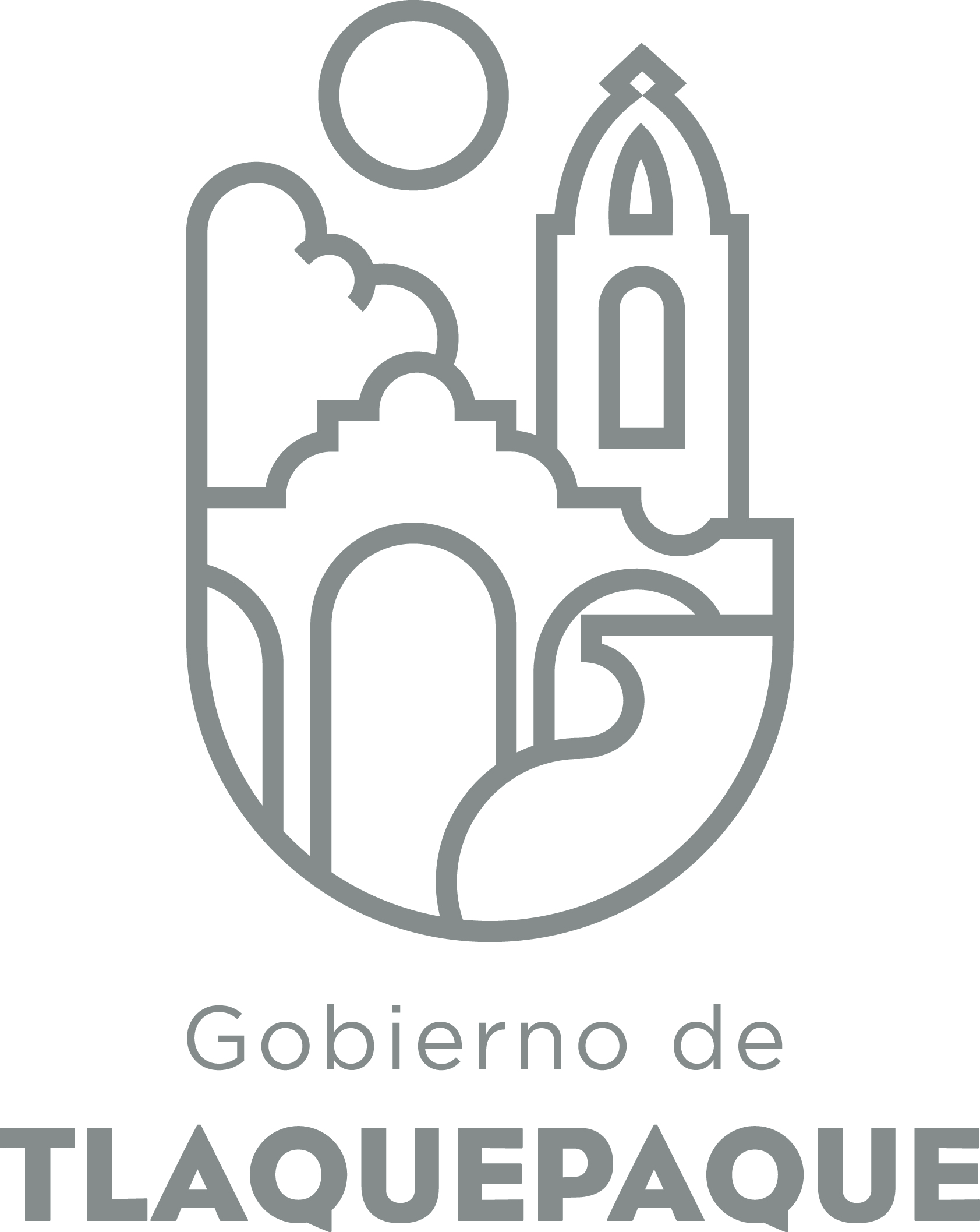 1.- DATOS GENERALESANEXO 22.- OPERACIÓN DE LA PROPUESTA DIRECCIÓN GENERAL DE POLÍTICAS PÚBLICASCARATULA PARA LA ELABORACIÓN DE PROYECTOS.A)Nombre del programa/proyecto/servicio/campañaA)Nombre del programa/proyecto/servicio/campañaA)Nombre del programa/proyecto/servicio/campañaA)Nombre del programa/proyecto/servicio/campañaApoyo a la Presidencia, a la Sindicatura y a la Dirección General Jurídica.Apoyo a la Presidencia, a la Sindicatura y a la Dirección General Jurídica.Apoyo a la Presidencia, a la Sindicatura y a la Dirección General Jurídica.Apoyo a la Presidencia, a la Sindicatura y a la Dirección General Jurídica.Apoyo a la Presidencia, a la Sindicatura y a la Dirección General Jurídica.Apoyo a la Presidencia, a la Sindicatura y a la Dirección General Jurídica.EjeEje66B) Dirección o Área ResponsableB) Dirección o Área ResponsableB) Dirección o Área ResponsableB) Dirección o Área ResponsableDirección Jurídica de Obras PúblicasDirección Jurídica de Obras PúblicasDirección Jurídica de Obras PúblicasDirección Jurídica de Obras PúblicasDirección Jurídica de Obras PúblicasDirección Jurídica de Obras PúblicasEstrategiaEstrategia6.56.5C)  Problemática que atiende la propuestaC)  Problemática que atiende la propuestaC)  Problemática que atiende la propuestaC)  Problemática que atiende la propuestaCualquier tipo de problemática jurídica o procedimental que nos sea delegada por la Presidencia, la Sindicatura y la Dirección General Jurídica.Cualquier tipo de problemática jurídica o procedimental que nos sea delegada por la Presidencia, la Sindicatura y la Dirección General Jurídica.Cualquier tipo de problemática jurídica o procedimental que nos sea delegada por la Presidencia, la Sindicatura y la Dirección General Jurídica.Cualquier tipo de problemática jurídica o procedimental que nos sea delegada por la Presidencia, la Sindicatura y la Dirección General Jurídica.Cualquier tipo de problemática jurídica o procedimental que nos sea delegada por la Presidencia, la Sindicatura y la Dirección General Jurídica.Cualquier tipo de problemática jurídica o procedimental que nos sea delegada por la Presidencia, la Sindicatura y la Dirección General Jurídica.Línea de AcciónLínea de Acción6.5.16.5.1C)  Problemática que atiende la propuestaC)  Problemática que atiende la propuestaC)  Problemática que atiende la propuestaC)  Problemática que atiende la propuestaCualquier tipo de problemática jurídica o procedimental que nos sea delegada por la Presidencia, la Sindicatura y la Dirección General Jurídica.Cualquier tipo de problemática jurídica o procedimental que nos sea delegada por la Presidencia, la Sindicatura y la Dirección General Jurídica.Cualquier tipo de problemática jurídica o procedimental que nos sea delegada por la Presidencia, la Sindicatura y la Dirección General Jurídica.Cualquier tipo de problemática jurídica o procedimental que nos sea delegada por la Presidencia, la Sindicatura y la Dirección General Jurídica.Cualquier tipo de problemática jurídica o procedimental que nos sea delegada por la Presidencia, la Sindicatura y la Dirección General Jurídica.Cualquier tipo de problemática jurídica o procedimental que nos sea delegada por la Presidencia, la Sindicatura y la Dirección General Jurídica.No. de PP EspecialNo. de PP EspecialD) Ubicación Geográfica / Cobertura  de ColoniasD) Ubicación Geográfica / Cobertura  de ColoniasD) Ubicación Geográfica / Cobertura  de ColoniasD) Ubicación Geográfica / Cobertura  de ColoniasMunicipal, Estatal y FederalMunicipal, Estatal y FederalMunicipal, Estatal y FederalMunicipal, Estatal y FederalMunicipal, Estatal y FederalMunicipal, Estatal y FederalVinc al PNDVinc al PNDE) Nombre del Enlace o ResponsableE) Nombre del Enlace o ResponsableE) Nombre del Enlace o ResponsableE) Nombre del Enlace o ResponsableSandra Liliana Villanueva CastellanosSandra Liliana Villanueva CastellanosSandra Liliana Villanueva CastellanosSandra Liliana Villanueva CastellanosSandra Liliana Villanueva CastellanosSandra Liliana Villanueva CastellanosVinc al PEDVinc al PEDF) Objetivo específicoF) Objetivo específicoF) Objetivo específicoF) Objetivo específicoRepresentaciones jurídicas o procedimentales realizadas.Representaciones jurídicas o procedimentales realizadas.Representaciones jurídicas o procedimentales realizadas.Representaciones jurídicas o procedimentales realizadas.Representaciones jurídicas o procedimentales realizadas.Representaciones jurídicas o procedimentales realizadas.Vinc al PMetDVinc al PMetDG) Perfil de la población atendida o beneficiariosG) Perfil de la población atendida o beneficiariosG) Perfil de la población atendida o beneficiariosG) Perfil de la población atendida o beneficiariosServidores Públicos, del municipio de San Pedro Tlaquepaque y en general toda la población que integra el municipio.Servidores Públicos, del municipio de San Pedro Tlaquepaque y en general toda la población que integra el municipio.Servidores Públicos, del municipio de San Pedro Tlaquepaque y en general toda la población que integra el municipio.Servidores Públicos, del municipio de San Pedro Tlaquepaque y en general toda la población que integra el municipio.Servidores Públicos, del municipio de San Pedro Tlaquepaque y en general toda la población que integra el municipio.Servidores Públicos, del municipio de San Pedro Tlaquepaque y en general toda la población que integra el municipio.Servidores Públicos, del municipio de San Pedro Tlaquepaque y en general toda la población que integra el municipio.Servidores Públicos, del municipio de San Pedro Tlaquepaque y en general toda la población que integra el municipio.Servidores Públicos, del municipio de San Pedro Tlaquepaque y en general toda la población que integra el municipio.Servidores Públicos, del municipio de San Pedro Tlaquepaque y en general toda la población que integra el municipio.H) Tipo de propuestaH) Tipo de propuestaH) Tipo de propuestaH) Tipo de propuestaH) Tipo de propuestaJ) No de BeneficiariosJ) No de BeneficiariosK) Fecha de InicioK) Fecha de InicioK) Fecha de InicioFecha de CierreFecha de CierreFecha de CierreFecha de CierreProgramaCampañaServicioProyectoProyectoHombresMujeres1 de Enero de 20171 de Enero de 20171 de Enero de 201731 de Diciembre de 201731 de Diciembre de 201731 de Diciembre de 201731 de Diciembre de 2017XXXFedEdoMpioxxxxI) Monto total estimadoI) Monto total estimadoI) Monto total estimadoFuente de financiamientoFuente de financiamientoA) Principal producto esperado (base para el establecimiento de metas) Atender, dar seguimiento y resolver los asuntos que nos deleguen nuestros superiores jerárquicos. Atender, dar seguimiento y resolver los asuntos que nos deleguen nuestros superiores jerárquicos. Atender, dar seguimiento y resolver los asuntos que nos deleguen nuestros superiores jerárquicos. Atender, dar seguimiento y resolver los asuntos que nos deleguen nuestros superiores jerárquicos. Atender, dar seguimiento y resolver los asuntos que nos deleguen nuestros superiores jerárquicos. B)Actividades a realizar para la obtención del producto esperadoInvestigación, estudio, análisis de las leyes reglamentos y programas en materia de desarrollo urbano, visitas de inspección, reuniones de trabajo.Investigación, estudio, análisis de las leyes reglamentos y programas en materia de desarrollo urbano, visitas de inspección, reuniones de trabajo.Investigación, estudio, análisis de las leyes reglamentos y programas en materia de desarrollo urbano, visitas de inspección, reuniones de trabajo.Investigación, estudio, análisis de las leyes reglamentos y programas en materia de desarrollo urbano, visitas de inspección, reuniones de trabajo.Investigación, estudio, análisis de las leyes reglamentos y programas en materia de desarrollo urbano, visitas de inspección, reuniones de trabajo.Indicador de Resultados vinculado al PMD según Línea de Acción Indicador vinculado a los Objetivos de Desarrollo Sostenible AlcanceCorto PlazoMediano PlazoMediano PlazoMediano PlazoLargo PlazoAlcanceXXXXXC) Valor Inicial de la MetaValor final de la MetaValor final de la MetaNombre del indicadorFormula del indicadorFormula del indicadorLa conclusión satisfactoria no depende de las acciones que realiza la dependencia.La conclusión satisfactoria no depende de las acciones que realiza la dependencia.Clave de presupuesto determinada en Finanzas para la etiquetación de recursosClave de presupuesto determinada en Finanzas para la etiquetación de recursosClave de presupuesto determinada en Finanzas para la etiquetación de recursosCronograma Anual  de ActividadesCronograma Anual  de ActividadesCronograma Anual  de ActividadesCronograma Anual  de ActividadesCronograma Anual  de ActividadesCronograma Anual  de ActividadesCronograma Anual  de ActividadesCronograma Anual  de ActividadesCronograma Anual  de ActividadesCronograma Anual  de ActividadesCronograma Anual  de ActividadesCronograma Anual  de ActividadesCronograma Anual  de ActividadesD) Actividades a realizar para la obtención del producto esperado 201720172017201720172017201720172017201720172017D) Actividades a realizar para la obtención del producto esperado ENEFEBMZOABRMAYJUNJULAGOSEPOCTNOVDICInstauración y apertura  y resolución de procedimientos.XXXXXXXXXXXXDictado de acuerdos de trámite y  de procedenciaXXXXXXXXXXXXVisitas de campo, admisión y desahogo de pruebas.XXXXXXXXXXXXNotificación y citación de las partes involucradasXXXXXXXXXXXXElaboración de oficios a diferentes dependencias.XXXXXXXXXXXXInvestigación, estudio y análisis de los postulados de  derecho, antecedentes y fundamentos.XXXXXXXXXXXXElaboración de informes y fichas informativasXXXXXXXXXXXX